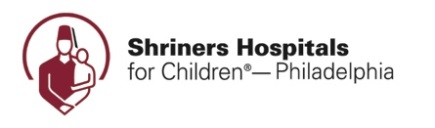 Stephanie Byrwa
Shriners Hospitals for Childrensbyrwa@shrinenet.org215-983-0401 mobile MEDIA ALERT – Press Conference 
Hockey player, Ryan Straschnitzki, injured in the Humboldt Broncos bus accident last April is being transported to Shriners Hospitals for Children®—PhiladelphiaWHAT: 	Ryan Straschnitzki, one of the young hockey players injured in the Humboldt Broncos bus accident in April will arrive at the hospital for spinal cord injury rehabilitation. While Ryan has received excellent care at home, on Thursday, May 31st, the young man will be arriving at Shriners Hospitals for Children – Philadelphia for an assessment of his spinal cord injury and rehabilitation. The Philadelphia Shriners Hospital has developed specialty spinal cord injury rehabilitation specifically for children and teens. Our groundbreaking research has led to innovative treatment techniques, providing care that helps children lead a full, active and healthy life.“We look forward to working on an individual care plan for Ryan. Ryan and all of the patients that come to Shriners Hospitals for Children receive family-centered care regardless of their ability to pay,” stated Kim Curran, RN, BSN, ACM-RN, Care ManagerWHEN:	Thursday, May 31 2:45 pm - 3:45 pm anticipated arrival: 3 pm for Ryan and father Tom   WHERE:	Shriners Hospitals for Children, 3551 N. Broad Street @ Venango Lobby areaVISUAL:	Ryan and his father arrive at the hospital in the lobby.INTERVIEWS:	Tom & Ryan Straschnitzki and Kimberly D. Curran RN, BSN, ACM-RN, Care Manager We will host a brief press conference for questions and answers. The question and answer session will be for a limited time, follow up video and interviews can take place later on during his rehab stay. Additional information:Al Azhar Shriners of Calgary, Alberta, will be covering the cost of medical transportation for Ryan Straschnitzki, one of the young hockey players injured in the Humboldt Broncos bus accident last April. Al Azhar Shriners are active members of Shriners International. Shriners International supports the Shriners Hospitals for Children healthcare system.
About Shriners Hospitals for Children:Shriners Hospitals for Children provide specialized care to children with orthopaedic conditions, burns, spinal cord injuries, and cleft lip and palate, regardless of the families’ ability to pay. Generally, care is provided until age 18, although, in some cases, it may be extended to age 21. All care and services are provided in a family-centered environmentAbout Shriners International:Shriners International is a fraternity based on fun, fellowship and the Masonic principles of brotherly love, relief and truth with nearly 200 temples (chapters) in several countries and thousands of clubs around the world.Learn more at www.shrinersphilly.org/info   Facebook: @ShrinersPhilly	Instagram: ShrinersPhilly	Twitter: @ShrinersPhilly